Publicado en  el 02/07/2014 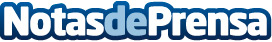 Opel en el pódium de ventas en el primer semestre de 2014  Con una gama de productos renovada y muy atractiva, Opel se encuentra en un excelente momento en cuanto a producto se refiere que está teniendo un claro reflejo en sus ventas en España. Los nuevos lanzamientos, unidos a los modelos más consolidados y apreciados por los consumidores, han llevado a la marca en junio al segundo lugar de ventas con 7.881 turismos, lo que representa una cuota del 8,73%. Datos de contacto:OPELNota de prensa publicada en: https://www.notasdeprensa.es/opel-en-el-podium-de-ventas-en-el-primer_1 Categorias: Automovilismo Industria Automotriz http://www.notasdeprensa.es